Информация  о приеме и переводе детей в  муниципальное бюджетное дошкольное образовательное учреждение  «Детский сад комбинированного вида № 17»                                      Алексеевского городского округав период с 10.08.2020 г. по 20.08. 2020 г.Заведующий Детским садом № 17                                                  Белых И.А.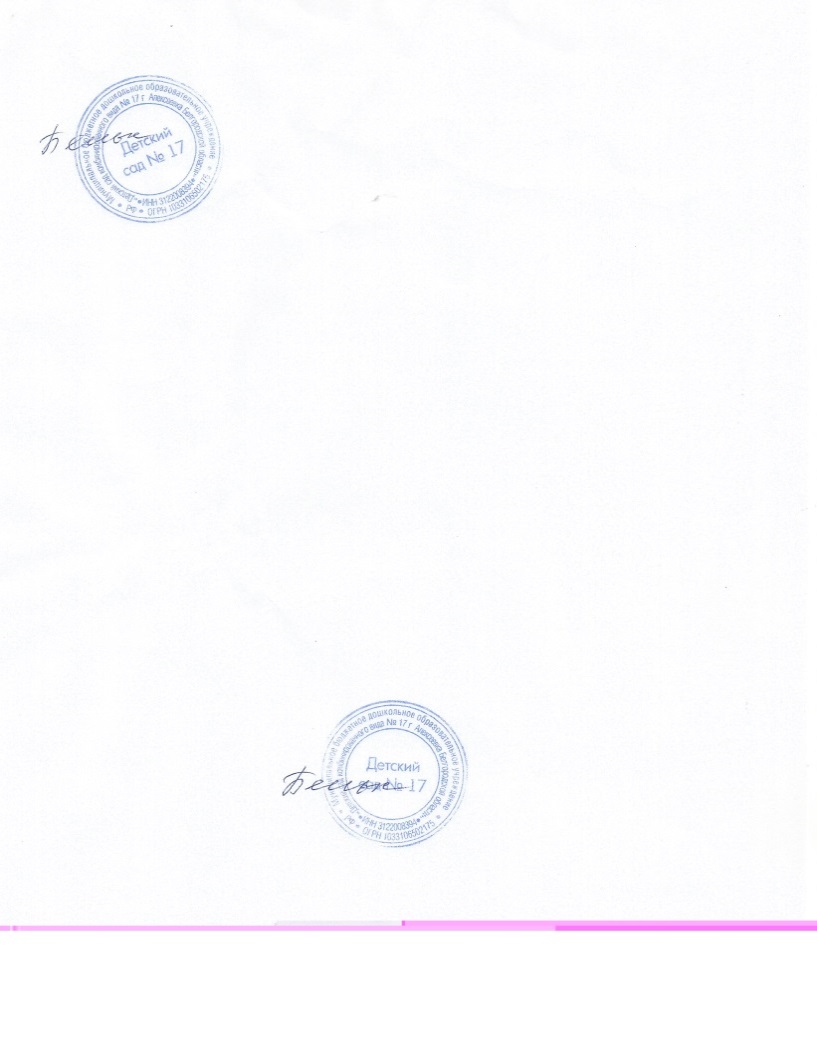 № п/пНомер и дата приказа  о  зачислении  в детский садВозрастная группа, количество зачисленных воспитанников в возрастную группу1.Приказ № 17от 10.08.2020 г.Группа  детей третьего года жизни № 1 – 2 человека;Группа  детей четвертого  года жизни № 3 – 1 человек;Группа  детей шестого   года жизни № 7 – 1 человек2.Приказ № 19от 11.08.2020 г.Группа  детей третьего года жизни № 1 – 1 человек;Группа  детей четвертого  года жизни № 3 – 2 человека3.Приказ № 21от 14.08.2020 г.Группа  детей третьего года жизни № 1 – 2 человека4.Приказ № 23от 17.08.2020 г.Группа  детей третьего года жизни № 1 – 1 человек;Группа  детей четвертого  года жизни № 3 – 2 человека5.Приказ № 25от 18.08.2020 г.Группа  детей шестого года жизни № 7 – 1 человек6.Приказ № 26от 19.08.2020 г.Группа  детей третьего года жизни № 1 – 1 человек